1.	Estude a função f quanto à existência de zeros e variação de sinal, sendo:	1.1.	 			1.2.	 	1.3.	 			1.4.	 2.	Resolva, em , as seguintes inequações, apresentando o conjunto-solução na forma de intervalo ou união de intervalos disjuntos de números reais.	2.1.	 				2.2.	 	2.3.	 				2.4.	 3.	Considere a função f real de variável real, de domínio  definida por:	3.1.	Indique a sequência de transformações que deve aplicar para obter o gráfico da função f 	a partir do gráfico da função .	3.2.	Defina a função f por ramos.	3.3.	Determine os zeros da função f.4.	Considere as funções f e g, reais de variável real, definidas por: 		e	 	4.1.	Calcule:		a)	 			b)      			c)     	4.2.	Caracterize as funções:		a)	 				b)      5.	Determine a equação reduzida da reta:	5.1.	s que passa pelos pontos  e ;	5.2.	t paralela à reta p de equação  e que passa pela origem;	5.3.	r paralela à bissetriz dos quadrantes pares e que passa pelo ponto .6.	Seja f a função de domínio , definida por: 	6.1.	Calcule .	6.2.	Determine, caso exista,  tal que .7.	Considere a função g, de domínio , definida por .	7.1.	Determine o contradomínio da função g.	7.2.	Justifique que a função g é limitada.	7.3.	Indique o conjunto dos:		a)	minorantes de g				b)    majorantes de g8.	Fatorize cada um dos polinómios:	8.1.	 				8.2.    	8.3.	 				8.4.    9.	Considere a função f real de variável real definida por:	9.1.	Determine o domínio da função f.	9.2.	Mostre que .10.	Considere a função g definida em  por .	Indique o valor lógico da proposição:					p: O domínio da função g é Ficha de revisão 4					     Págs. 22 e 231.1.	Zeros de f :	Os zeros de f são –5 e –1.Por outro lado, temos que a concavidade da representação gráfica de f é voltada para baixo, pois , logo .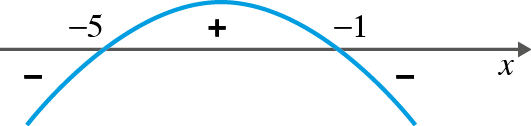 	Portanto: 	Resposta:	Os zeros de f são –5 e –1.1.2.	Zeros de f :, portanto a função f não tem zeros.	Por outro lado, a concavidade da representação gráfica de f é voltada para cima, pois , logo.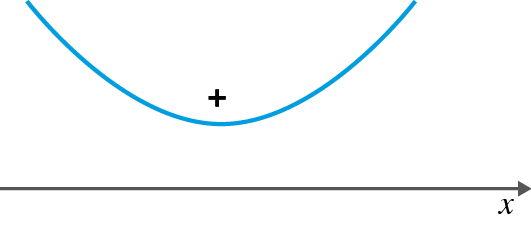 	Portanto, .	Resposta:	A função f não tem zeros.1.3.	Zeros de f :	O zero de f é .Por outro lado, a concavidade da representação gráfica de f é voltada para baixo, pois , logo .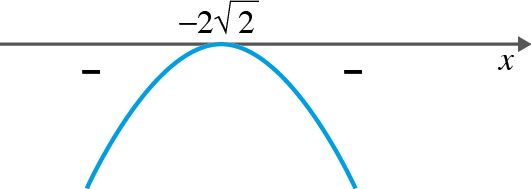 	Portanto, . 	Resposta:	O zero de f é .1.4.	Zeros de f :  	Os zeros de f são 0 e 4.Por outro lado, temos que a concavidade da representação gráfica de f é voltada para baixo, pois , logo .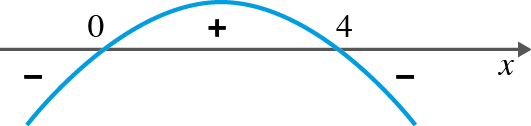 	Resposta:	Os zeros de f são 0 e 4.2.1.	■   	■	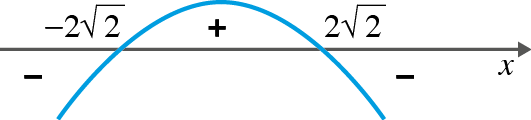 	■  	Portanto, . 	Resposta: 2.2.	■  	■  	■	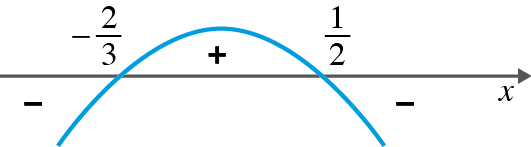 	■  	Portanto,  	Resposta:	2.3.	■   	■   	■	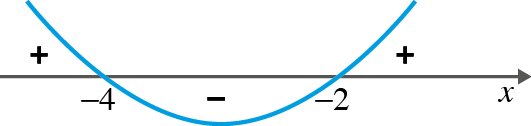 	■   	Portanto,  	Resposta:	2.4.	■   	■   	■	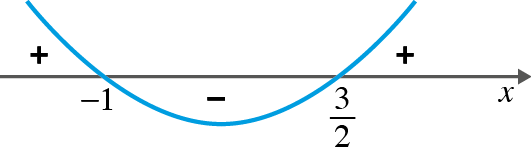 	■   	Portanto, . 	Resposta: 3.1.	(i) Uma translação de vetor .	(ii) Uma contração vertical de coeficiente .	(iii) Uma reflexão de eixo Ox.	(iv) Uma translação de vetor . 3.2.	 	Resposta: 3.3.	 	Portanto, os zeros de f são –6 e 0.	Resposta: –6 e 04.1.	a)  	     Resposta: 0	b)  	      Resposta:  	c)  	      Resposta: 4.2.	a)  		Por outro lado: 		Portanto, a função  pode caracterizar-se por:	b)	 		Por outro lado:		Portanto, a função  pode caracterizar-se por:5.1.	Seja  o declive da reta s, então:	Logo, a equação reduzida da reta s é do tipo  e, 	como esta reta passa pelo ponto , então: é a equação reduzida da reta s.	Resposta: 5.2.		Logo, o declive da reta p é igual a . Como as retas 	paralelas têm declive igual, então o declive da reta t é, 	também, .Assim, a equação reduzida da reta t é do tipo  e como passa pela origem, então  é a equação reduzida da reta t.	Resposta:  5.3.	A equação reduzida da bissetriz dos quadrantes pares é 	.Logo, o declive desta reta é igual a –1, pelo que o declive da reta r é também –1, pois retas paralelas têm o mesmo declive.Logo, a equação reduzida da reta r é do tipo  e como passa pelo ponto :	Portanto,  é a equação reduzida da reta r.	Resposta: 6.1.  e  	Assim:  	Resposta: –16.2.	Se , então .	Caso , temos que , portanto, 	Logo,. 	Resposta:7.1.	, pelo que:	Logo,. 	Resposta: 7.2.	, pelo que a função é minorada e majorada, portanto, é limitada.7.3.	a)  	b)  8.1.	 	Logo, . 	Resposta:8.2.	1 é raiz de . Utilizando a regra de Ruffini:		Por outro lado, o polinómio  não tem raízes reais, já que . Portanto:	Resposta:8.3.	Determinemos as raízes de .	Portanto, . 	Resposta: 8.4.	Se o polinómio  tem raízes inteiras, então estas são 	divisores do termo independente. Como o termo independente é 2, então os seus divisores são –2, –1, 1 e 2.	, logo 1 é raiz de .	Recorrendo à regra de Ruffini:	Portanto,  	Resposta:	9.1.	 Divisores do termo independente do polinómio :  –8, –4, –2, –1, 1, 2, 4 e 8.	Verifica-se que 1 é raiz de .Utilizando a regra de Ruffini:	Portanto, . 	Resposta: 9.2.	:10.	 	■  	■	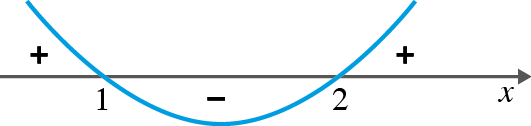 	■  Portanto, , pelo que a proposição p é falsa.	Resposta: Falsa–10011–1–1–1–1–1–101–2–1211–1–21–1–202–2–88120820–80